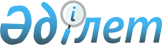 Об установлении квоты рабочих мест для трудоустройства лиц с инвалидностью по Алгинскому району на 2023 годПостановление акимата Алгинского района Актюбинской области от 1 декабря 2022 года № 356
      В соответствии со статьей 31 Закона Республики Казахстан "О местном государственном управлении и самоуправлении в Республике Казахстан", подпунктом 6) статьи 9, подпунктом 1) пункта 1 статьи 27 Закона Республики Казахстан "О занятости населения", приказом Министра здравоохранения и социального развития Республики Казахстан "Об утверждении Правил квотирования рабочих мест для лиц с инвалидностью" от 13 июня 2016 года № 498 (зарегистрированное в Реестре государственной регистрации нормативных правовых актов за № 105173), акимат Алгинского района ПОСТАНОВЛЯЕТ:
      1. Установить квоту рабочих мест для трудоустройства лиц с инвалидностью в размере от двух до четырех процентов от численности рабочих мест без учета рабочих мест на тяжелых работах, работах с вредными, опасными условиями труда по Алгинскому району на 2023 год в разрезе организаций согласно приложению.
      2. Контроль за исполнением настоящего постановления возложить на курирующего заместителя акима района.
      3. Настоящее постановление вводится в действие с 1 января 2023 года. Квота рабочих мест для трудоустройства лиц с инвалидностью по Алгинскому району на 2023 год
					© 2012. РГП на ПХВ «Институт законодательства и правовой информации Республики Казахстан» Министерства юстиции Республики Казахстан
				
      И. о. акима района 

Б. Кангужин
Приложение к постановлению акимата Алгинского района от 1 декабря 2022 года № 356
№
Наименование организации
Списочная численность работников
Размер установленной квоты (%)
Количество рабочих мест (единиц)
1
Коммунальное государственное учреждение "Алгинская школа-сад № 1" государственного учреждения "Отдел образования Алгинского района Управления образования Актюбинской области"
98
2 %
2
2
Коммунальное государственное учреждение "Алгинская средняя школа № 2 имени В.И. Пацаева" государственного учреждения "Отдел образования Алгинского района Управления образования Актюбинской области"
114
3 %
3
3
Коммунальное государственное учреждение "Алгинская казахская средняя школа № 3" государственного учреждения "Отдел образования Алгинского района Управления образования Актюбинской области"
126
3 %
4
4
Коммунальное государственное учреждение "Алгинская средняя школа № 4" государственного учреждения "Отдел образования Алгинского района Управления образования Актюбинской области"
99
2 %
2
5
Коммунальное государственное учреждение "Алгинская школа - гимназия" государственного учреждения "Отдел образования Алгинского района Управления образования Актюбинской области"
105
3 %
3
6
Коммунальное государственное учреждение "Школа – сад имени Есет батыра" государственного учреждения "Отдел образования Алгинского района Управления образования Актюбинской области"
61
2 %
1
7
Коммунальное государственное учреждение "Ушкудукская средняя школа" государственного учреждения "Отдел образования Алгинского района Управления образования Актюбинской области"
68
2 %
1
8
Коммунальное государственное учреждение "Тамдинская средняя школа" государственного учреждения "Отдел образования Алгинского района Управления образования Актюбинской области"
85
2 %
2
9
Коммунальное государственное учреждение "Маржанбулакская средняя школа" государственного учреждения "Отдел образования Алгинского района Управления образования Актюбинской области"
111
3 %
3
10
Государственное коммунальное казенное предприятие "Детский ясли - сад № 4 "Балбөбек" государственного учреждения "Отдел образования Алгинского района Управления образования Актюбинской области"
59
2 %
1
11
Государственное коммунальное предприятие "Алгинская районная больница" на праве хозяйственного ведения государственного учреждения "Управления здравоохранения Актюбинской области"
191
3 %
6
12
Государственное коммунальное казенное предприятие "Алгинский районный дом культуры" государственного учреждения "Алгинский районный отдел культуры, развития языков, физической культуры и спорта Актюбинской области"
107
3 %
3
13
Коммунальное государственное предприятие "Алга-Жылу" на праве хозяйственного ведения при государственном учреждении "Алгинский районный отдел жилищно-коммунального хозяйства, пассажирского транспорта и автомобильных дорог"
172
3 %
5
14
Государственное учреждение "Аппарат акима Алгинского района"
73
2 %
1